Утверждаю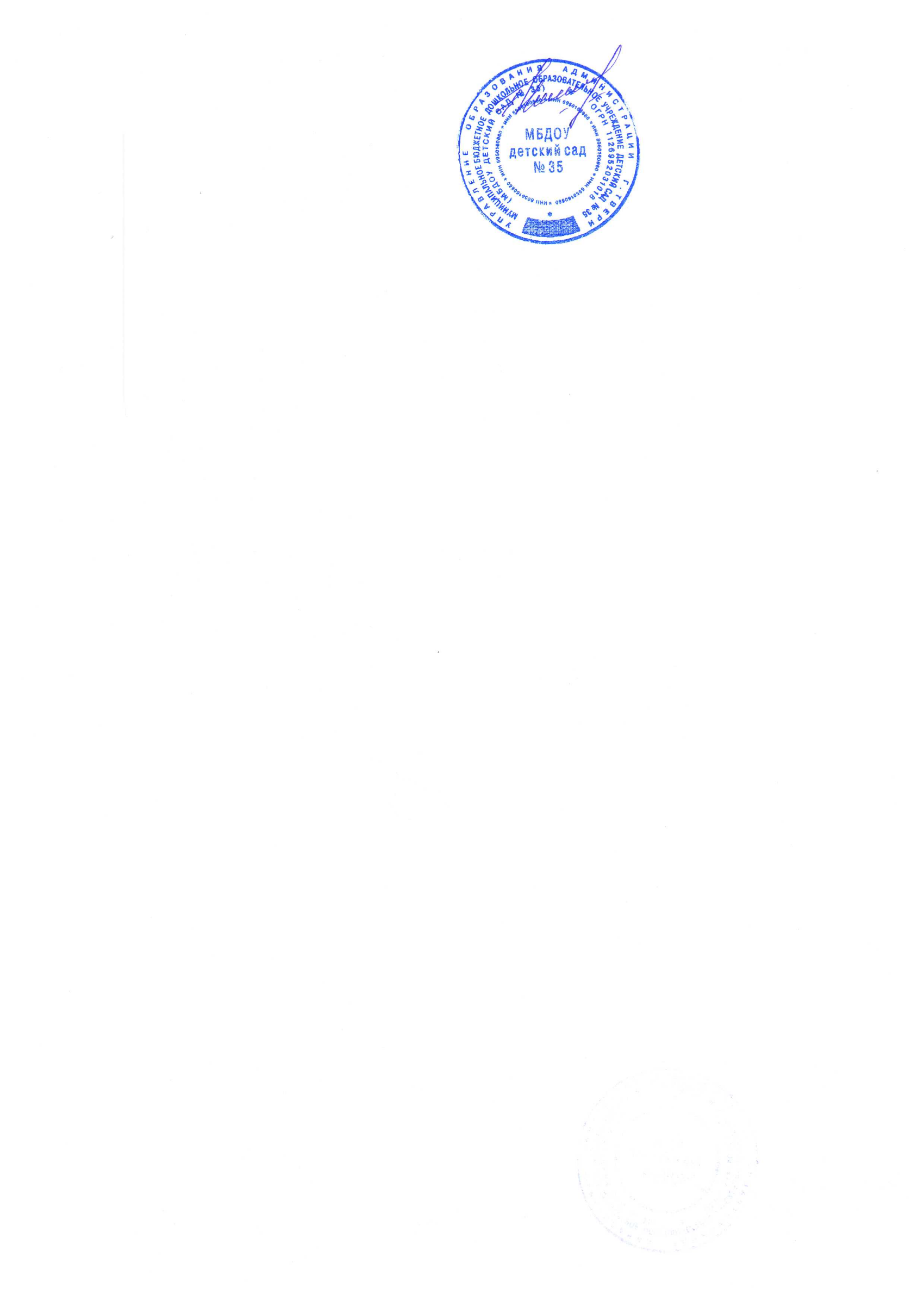 Заведующий МБДОУ д/с №35                                                                                               ____________ Е.В. Шмелева  МЕНЮ 26.04.2024ЗавтракКаша   манная молочная                                                       200Кофейный напиток с молоком                                             180Хлеб пшеничный с маслом                                                   40/5Второй завтракЯблоко                                                                                      100ОбедСуп харчо на курином  бульоне                                        200Котлета куриная                                                                  70Овощи тушенные                                                                130Компот из сухофруктов                                                      180Хлеб ржаной                                                                         30ПолдникГренки из хлеба пшеничного                                          40Кефир                                                                               180                                     УжинОладьи                                                                                     200Джем                                                                                         15Чай с сахаром                                                                          180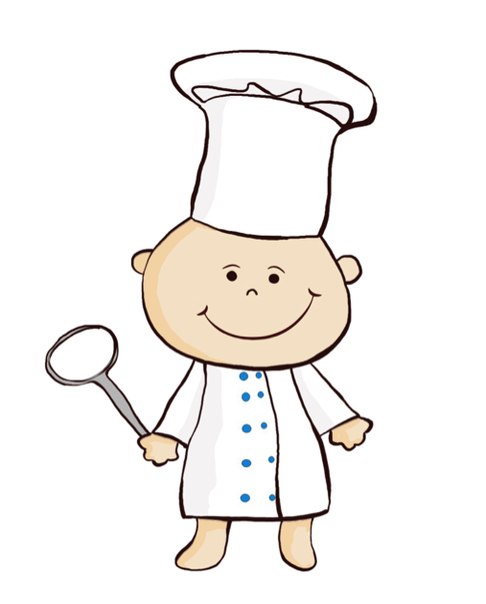 